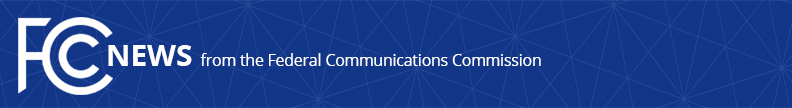 Media Contact: Travis Litman 202-418-2400Travis.Litman@fcc.govFor Immediate ReleaseCOMMISSIONER ROSENWORCEL ON NET NEUTRALITY COMMENT DEADLINE EXTENSIONWASHINGTON, March 25, 2020:  Today, Commissioner Jessica Rosenworcel issued the following statement regarding the announcement of the Federal Communications Commission’s extension of the pleading cycle on the net neutrality remand. “Today’s extension of the period for public comment about net neutrality is welcome.  However, when it comes to collecting public feedback on what the FCC’s net neutrality repeal means when it comes to public safety and low-income consumers, an even longer extension would have been appropriate.  The American public cares about net neutrality and should have every opportunity to let Washington know how important it is for every part of our civic and commercial lives.  The FCC should extend all of its deadlines, to the extent it can, in light of the coronavirus pandemic.  Everyone should be focused on what matters the most right now—that is responding to this crisis.” Office of Commissioner Jessica Rosenworcel: (202) 418-2400Twitter: @JRosenworcelwww.fcc.gov/leadership/jessica-rosenworcelThis is an unofficial announcement of Commission action.  Release of the full text of a Commission order constitutes official action.  See MCI v. FCC, 515 F.2d 385 (D.C. Cir. 1974).